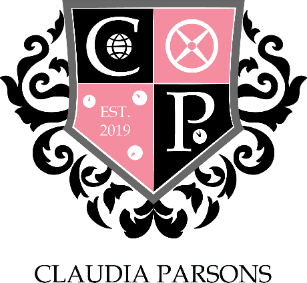 A MEETING OF CLAUDIA PARSONS COMMITTEE HELD AT 18:00 ON 9th November 2020 VIA ONLINE VIDEO CHAT ON ZOOM9th November 2020	CP–06.2021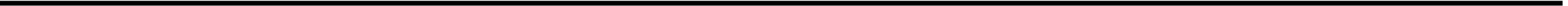 MINUTESChair:	Luke Isham.Present:Vice Chair & Male Sport: Ollie Clemo;Treasurer: Sam Keating;Social: Daniel Fiorillo, Lucy Kinsley;Male Sport: Ike Dandria;Female Sport: Margaux van Puyvelde, Holly Salvin;Media: Aryan Johri, Jamie Attard;Stash: Dev Kashyap;Action: Lot Burgstra, Ellie Mythen;Rag: Tom Wilson, Tom Youd;Welfare & Diversity: Raquel Ribeiro, Simona Petrova;FREEC: Jack Quilter;Societies: Neve Gad.Guests:	Karl Brennan.APOLOGIESAbsent with apologies:Daniel Fiorillo, Raquel Ribeiro.Absent with no apologies:Ike Dandria, Jamie Attard, Tom Youd.TO CONFIRM MINUTES AND ACTIONS FROM THE PREVIOUS MEETINGCP.05.2021ACTION – Post the Freshers feedback surveyACTION – Quarter zips are ready, needs payment (£18 per person). Treasurer will distribute hall bank details for transfers to be made with the referenceACTION – buy 3 prizes for Halloween: best dressed, best decorated flat, best pumpkinITEMS TO REPORT AND NOTEChairCommittee nominations have opened today and will close on Saturday 14thVC is still encouraging online social events and sends his thanks for our effortsVice ChairN/ATreasurerN/ASocial SecretariesACTION – buy 3 prizes for Halloween competitionsNeed to start getting the first portfolio together and continue planning lockdown events (potentially in collaboration with other sections)Sport SecretariesIMS lockdown challengesMedia RepresentativesMedia hand in expected in DecemberStash SecretaryQuarter zips being collected Wednesday 11thBlankets will be £20-£22Sliders are ready to orderThe secretary will make a post promoting the stash for sale to the hallAction RepresentativesKeep pushing CCC and we now have the volunteer number for the hall for volunteers to track their engagementRag RepresentativesCurrently 3rd in MovemberAll raids were cancelled but some were moved online24hr row for British Legion and Movember on Sunday 15th (team of 6 sorted and will be risk assessed)Movember masks ordered from Rag ChairPoppies have been delivered, will order some moreWelfare and Diversity RepresentativesReps want to run a Movember eventFREEC RepresentativeN/ASocieties RepresentativeN/AITEMS FOR DISCUSSIONN/AANY OTHER BUSINESSAll hustings challenges need to be signed off through warden teamNew committee candidates will be invited to next weeks meetingDATE OF NEXT MEETINGMonday 16th November, 6PM.